3.- Introducción a las figuras literarias o retóricas          Si antes hablamos de ciertos rasgos generales de las composiciones poéticas, como la métrica, la rima y la distribución de los versos en estrofas (recursos que determinan el ritmo, es decir, lo externo del poema), es necesario ahora estudiar aquellos recursos que se relacionan con su forma interna, es decir, con su contenido, y que determinan el significado del poema (“qué se dice”).          Podemos denominar al conjunto de estos elementos como figuras retóricas, que son recursos estilísticos utilizados por el poeta para “jugar” con el lenguaje según sea su intención en la obra. Estas figuras no son exclusivas del género lírico. En realidad, son sumamente comunes en el lenguaje cotidiano. Muchas veces no llamamos a las personas directamente por su nombre. En esos casos inventamos otros nombres o enunciados que guardan alguna relación con el concepto original, pero que evitan nombrarlo. Dichas expresiones (sobrenombres) surgen de la semejanza física y/o psicológica entre las personas y animales o cosas. Los ejemplos son múltiples.          Las figuras literarias pueden clasificarse en cuatro tipos: fonéticas, sintácticas, semánticas y de pensamientos. Primero, trabajaremos el tipo de figuras literarias fonéticas y sintácticas.                                                                                                                                                                           Son                                                                                    Entre ellas se encuentran                                                          Se dividen en tres Actividad: Reconozca los recursos sintácticos aquí utilizados y complete el recuadro. Considere que también pudiera haber alguna figura fonética:Asignatura: Lengua y literaturaAsignatura: Lengua y literaturaAsignatura: Lengua y literaturaN° de la guía: Guía Nº5Título de la Guía: Unidad 1: La libertad como tema literarioTítulo de la Guía: Unidad 1: La libertad como tema literarioTítulo de la Guía: Unidad 1: La libertad como tema literarioTítulo de la Guía: Unidad 1: La libertad como tema literarioObjetivo de Aprendizaje: OA8: Formular una interpretación de los textos literarios leídos o vistos, que sea coherente con su análisis.OA12: Aplicar flexiblemente y creativamente las habilidades de escritura adquiridas en clases como medio de expresión personal y cuando se enfrentan a nuevos géneros.Objetivo de Aprendizaje: OA8: Formular una interpretación de los textos literarios leídos o vistos, que sea coherente con su análisis.OA12: Aplicar flexiblemente y creativamente las habilidades de escritura adquiridas en clases como medio de expresión personal y cuando se enfrentan a nuevos géneros.Objetivo de Aprendizaje: OA8: Formular una interpretación de los textos literarios leídos o vistos, que sea coherente con su análisis.OA12: Aplicar flexiblemente y creativamente las habilidades de escritura adquiridas en clases como medio de expresión personal y cuando se enfrentan a nuevos géneros.Objetivo de Aprendizaje: OA8: Formular una interpretación de los textos literarios leídos o vistos, que sea coherente con su análisis.OA12: Aplicar flexiblemente y creativamente las habilidades de escritura adquiridas en clases como medio de expresión personal y cuando se enfrentan a nuevos géneros.Nombre Docente: María Fernanda Gallardo LizanaNombre Docente: María Fernanda Gallardo LizanaSemana del 07 al 11 de septiembreSemana del 07 al 11 de septiembreNombre Estudiante: Nombre Estudiante: Curso: 1º Medio D – E – FCurso: 1º Medio D – E – FInstrucciones Generales:La presente guía tiene como propósito que estudie las características del género lírico, en particular los tipos de figuras literarias fonéticas y sintácticas.Comprenderá que es una guía de estudio, por lo que se le solicita tome apuntes, destaque lo que considere más relevante y lo que no comprende.Responda lo que se le solicita.¡¡Ánimo y mucho éxito!!Instrucciones Generales:La presente guía tiene como propósito que estudie las características del género lírico, en particular los tipos de figuras literarias fonéticas y sintácticas.Comprenderá que es una guía de estudio, por lo que se le solicita tome apuntes, destaque lo que considere más relevante y lo que no comprende.Responda lo que se le solicita.¡¡Ánimo y mucho éxito!!Instrucciones Generales:La presente guía tiene como propósito que estudie las características del género lírico, en particular los tipos de figuras literarias fonéticas y sintácticas.Comprenderá que es una guía de estudio, por lo que se le solicita tome apuntes, destaque lo que considere más relevante y lo que no comprende.Responda lo que se le solicita.¡¡Ánimo y mucho éxito!!Instrucciones Generales:La presente guía tiene como propósito que estudie las características del género lírico, en particular los tipos de figuras literarias fonéticas y sintácticas.Comprenderá que es una guía de estudio, por lo que se le solicita tome apuntes, destaque lo que considere más relevante y lo que no comprende.Responda lo que se le solicita.¡¡Ánimo y mucho éxito!!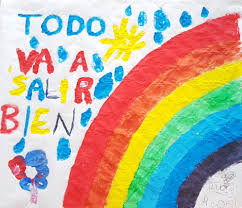 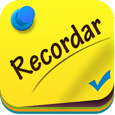 Es importante que estudie el contenido de la presente guía. Su aprendizaje le facilitará el trabajo de los contenidos futuros.Resuelva sus dudas escribiendo un mail. No olvide incorporar su nombre, curso y consulta correspondiente.Horario de atención: lunes a viernes de 13hrs a 18hrs.Atte. Profe Ma. Fernanda Gallardo mgallardo@sanfernandocollege.cl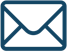 Resuelva sus dudas escribiendo un mail. No olvide incorporar su nombre, curso y consulta correspondiente.Horario de atención: lunes a viernes de 13hrs a 18hrs.Atte. Profe Ma. Fernanda Gallardo mgallardo@sanfernandocollege.clResuelva sus dudas escribiendo un mail. No olvide incorporar su nombre, curso y consulta correspondiente.Horario de atención: lunes a viernes de 13hrs a 18hrs.Atte. Profe Ma. Fernanda Gallardo mgallardo@sanfernandocollege.clVERSOSFIGURASCREA UN VERSO QUE UTILICE CADA FIGURA SINTÁCTICA PRESENTE EN EL EJEMPLO“Del salón en el ángulo oscurode su dueño tal vez olvidadasilenciosa y cubierta de polvoveíase el arpa” (G.A. Bécquer)Que el verso sea una llaveque abra mil puertas.Una hoja cae; algo pasa volando;cuanto miren los ojos creado sea,y el alma del oyente quede temblando (Vicente Huidobro)Resuelve tus dudas escribiendo un mail a mgallardo@sanfernandocollege.clNo olvides incorporar tu nombre, curso y consulta correspondiente.       Atte. Su profesora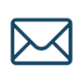 Es importante que estudie el contenido de la presente guía. Su aprendizaje le facilitará el trabajo de los contenidos futuros.